Hrvatska zajednica tehničke kulture dodjeljujePRIZNANJEza osvojeno X. mjestona županijskoj razini Modelarske lige 2023./2024. Županija županijekoje dobivaIme i Prezime Škola/udruga/klub, MjestoMjesto, datumVoditelj programaModelarska ligaGlavni tajnikHrvatske zajednice tehničke,kultureHrvoje VrhovskiHrvoje Nekić, mag. oec.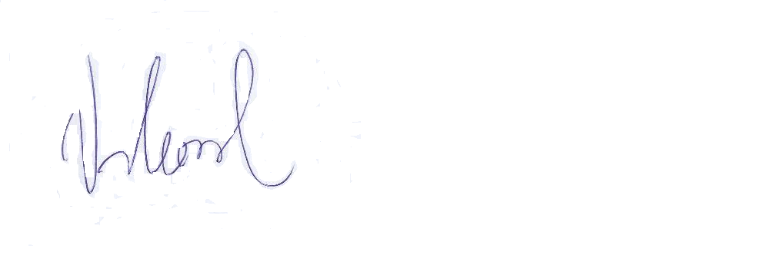 